Jaro a léto v Ladově kraji Na jaře jsme pochodovali Tak je to za námi. Po dvouleté pauze proběhly v dubnu a květnu dva turistické pochody, které organizuje Ladův kraj spolu s obcemi a místními zájmovými skupinami či organizacemi. Všem dobrovolníkům ještě jednou skládáme obrovský dík! Pokud jste na turistické pochody zavítali, věříme, že se vám putování za razítky po stezkách líbilo. Víme, stále je co zlepšovat a pracujeme na tom. Konkrétně s panem Zenklem z Mnichovic, iniciátorem projektu Mikešovy stezky, připravujeme její revitalizaci. Už příští rok se má dočkat velkých změn. Nebude to jen nové značení a cedule, ale i nové trasy a odbočky na stezce. Více se dozvíte už brzy. Je libo inspiraci na výlet či akciPokud si budete chtít prohlédnout fotografie z proběhlých pochodů, třeba jako inspiraci pro váš výlet, najdete je lehce na webu Ladova kraje. Stejně tak tam můžete, v kalendáři akcí objevit zajímavou kulturní či společenskou událost z celého našeho mikroregionu, tedy z 25 obcí na jihovýchod od Prahy. Kalendář pravidelně aktualizujeme a akce z regionu umísťujeme i na ladovský facebook a instagram. Žádná zajímavá událost by vám tedy neměla uniknout. Co nás ale čeká v létěOd července startujeme druhý ročník letní strategické hry. Jsme rádi, že vás loni bavila a proto ji obnovujeme. Můžete do ní zapojit své známé či rodinu i z jiných obcí a krajů, aby více poznali tento malebný kus země, tak jak jej popsal právě Josef Lada. Podrobnosti hry ještě ladíme, ale včas se vše dozvíte v Informačních centrech obcí Ladova kraje (Říčany, Mnichovice, Kamenice, Senohraby, Mukařov, Velké Popovice), kde bude k vyzvednutí hrací karta s pravidly nebo na našem webu, kde bude ke stažení. Pravidla budou jednoduchá, v určitém časovém horizontu navštívit všechny (nebo většinu) obcí Ladova kraje a zjistit zde odpovědi na otázky z tajenky. Po vyluštění pak výsledek zaslat a čekat na výhru. Tak ať je Vám v Ladově kraji hezky! Mějte pohodové letní dny! Hanka Bolcková www.laduv-kraj.cz 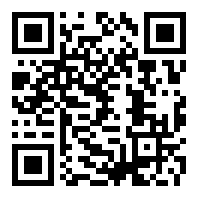 facebook.com/laduvkraj instagram.com/laduvkraj 